О внесении изменений в постановление администрации муниципального района «Печора» от 01.06.2020 г. № 456В соответствии с постановлением Правительства Российской Федерации от 16.05.2011г. № 373 (ред. от 03.11.2018г.) «О разработке и утверждении административных регламентов осуществления государственного контроля (надзора) и административных регламентов предоставления государственных услуг».            администрация ПОСТАНОВЛЯЕТ: 1. Внести в постановление администрации муниципального района «Печора» от  01  июня 2020 г. № 456  «Об утверждении административного регламента предоставления муниципальной услуги «Выдача  разрешения на ввод объекта капитального строительства в эксплуатацию» следующие изменения:1.1. Пункт 2.20,  административного регламента   дополнить абзацем следующего содержания:  (заявление (запрос) и прилагаемые к нему документы регистрируются в порядке, установленном пунктом 3.15 административного регламента).2. Разместить постановление с внесенными изменениями в регламент предоставления муниципальной услуги «Выдача разрешения на ввод объекта капитального строительства в эксплуатацию» в Государственной информационной системе Республики Коми  «Реестр государственных и муниципальных услуг (функций) Республики Коми.	  3. Настоящее постановление вступает в силу со дня официального опубликования и подлежит размещению на официальном сайте администрации муниципального района «Печора»АДМИНИСТРАЦИЯ МУНИЦИПАЛЬНОГО РАЙОНА «ПЕЧОРА»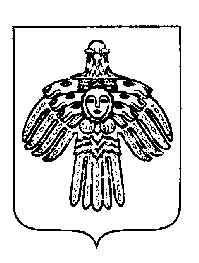 «ПЕЧОРА»  МУНИЦИПАЛЬНÖЙ РАЙÖНСААДМИНИСТРАЦИЯ ПОСТАНОВЛЕНИЕ ШУÖМПОСТАНОВЛЕНИЕ ШУÖМПОСТАНОВЛЕНИЕ ШУÖМ«        »       октября       2020 г.г. Печора,   Республика Коми                            №    _____И о главы  муниципального района –                                                           руководителя   администрации                                                                                                                                  В. А. Серов